	                 CTA (ฉบับลงนาม)  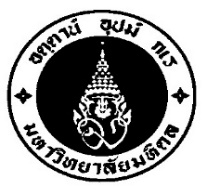            						                          (ภาควิชา...............รหัสหน่วยงาน.........)                    โทร.................... โทรสาร...............     ที่ วันที่     เรื่อง  ขอพิจารณาลงนามในสัญญาข้อตกลง CTA (Clinical Trial Agreement)สิ่งที่แนบมา ๑. สัญญาข้อตกลง CTA (ฉบับลงนาม)  				จำนวน................ฉบับ	   ๒. สำเนาเอกสารรับรองจริยธรรมการวิจัยในคน (ฉบับล่าสุด)		จำนวน     ๑     ฉบับเรียน  หัวหน้าภาควิชา............................................  ด้วยข้าพเจ้า...............................(หัวหน้าโครงการ)...................สังกัดภาควิชา………………………มีความประสงค์จะทำการศึกษาวิจัยและการทดลองในมนุษย์เรื่อง.............................................................................................................................................................................Protocol No……….รหัสโครงการ (IO)....................................ได้รับการสนับทุนจาก…………………………….ซึ่งผ่านการพิจารณาคณะกรรมการจริยธรรมการวิจัยในคน เมื่อวันที่....................และได้รับการตรวจร่างสัญญาโครงการวิจัยเรียบร้อยแล้วนั้น ข้าพเจ้าขอส่งสัญญาข้อตกลง เพื่อลงนามและเพื่อดำเนินงานโครงการวิจัยต่อไป โดยมีรายละเอียดงบประมาณดังนี้งบประมาณ : อาสาสมัคร ๑ ราย จำนวนเงิน.........................................................บาท   	     คิดค่า Overhead ๒๐ % เป็นจำนวนเงิน.......................................บาท     รวมงบประมาณการวิจัยจำนวนเงิน.................................................บาท งบประมาณ : อาสาสมัครทั้งสิ้น........ราย จำนวนเงิน...............................................บาท  	     คิดค่า Overhead ๒๐ % เป็นจำนวนเงิน.........................................บาท     รวมงบประมาณการวิจัยเป็นจำนวนเงินทั้งสิ้น..................................บาท ระยะเวลาการศึกษาวิจัย...........ปี ตั้งแต่วันที่.........เดือน...........พ.ศ.......ถึงวันที่........เดือน.......พ.ศ.................จึงเรียนมาเพื่อโปรดพิจารณาลงนามสัญญาข้อตกลงดังกล่าว  จักเป็นพระคุณยิ่งลงนาม.......................................................................(หัวหน้าโครงการ)เรียน   รองคณบดีฝ่ายวิจัย         เพื่อโปรดพิจารณา        ลงนาม ...........................................................                 (หัวหน้าภาควิชา.........................)ผู้ประสานงานโครงการ.......................................................โทร.........................................อีเมล..............................................มุ่งเรียนรู้  คู่คุณธรรม  ใฝ่คุณภาพ  ร่วมสานภารกิจ  คิดนอกกรอบ  รับผิดชอบสังคม